Об утверждении описания границ прилегающей территории многоквартирного дома № 2 по ул. НабережнаяВ соответствии с Федеральным законом от 06.10.2003 № 131-ФЗ «Об общих принципах организации местного самоуправления в Российской Федерации», Законом Красноярского края от 23.05.2019 № 7-2784 «О порядке определения границ прилегающих территории в Красноярском крае», решением Совета депутатов ЗАТО г. Зеленогорска от 23.09.2021 № 31-130р «Об утверждении Правил благоустройства территории города Зеленогорска», руководствуясь Уставом города Зеленогорска,Утвердить описание границ прилегающей территории многоквартирного дома по адресу: Красноярский край, г. Зеленогорск, ул. Набережная, д. 2 согласно приложению к настоящему распоряжению.2. Настоящее распоряжение вступает в силу в день его подписания,  подлежит опубликованию в газете «Панорама» и размещению на официальном сайте Администрации ЗАТО г. Зеленогорска в информационно-телекоммуникационной сети «Интернет».3. Контроль за выполнением настоящего распоряжения возложить на первого заместителя Главы ЗАТО г. Зеленогорска по жилищно-коммунальному хозяйству, архитектуре и градостроительству.Первый заместитель Главы ЗАТО г. Зеленогорска по стратегическому планированию, экономическому развитию и финансам                               M.В. НалобинаПриложение к распоряжению АдминистрацииЗАТО г. Зеленогорскаот 27.05.2022 № 981-рОписание границ прилегающей территории
1. Местоположение прилегающей территории (адресные ориентиры): Российская Федерация, Красноярский край, г. Зеленогорск, ул. Набережная, д. 2              2. Наименование и (или) вид, адрес (местоположение), кадастровый номер объекта, в отношении которого устанавливаются границы прилегающей территории:Многоквартирный дом по адресу: Красноярский край, г. Зеленогорск, ул. Набережная, д. 2, имеющий кадастровый номер 24:59:0303009:123, расположенный на земельном участке с кадастровым номером 24:59:0303009:2427.3. Площадь прилегающей территории: 3138 (кв. м)4. Экспликация прилегающей территории, включающая в себя перечень объектов, в том числе элементов благоустройства, с их описанием:5. Перечень координат характерных точек границы прилегающей территории. 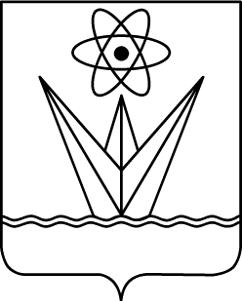 АДМИНИСТРАЦИЯЗАКРЫТОГО АДМИНИСТРАТИВНО – ТЕРРИТОРИАЛЬНОГО ОБРАЗОВАНИЯ  ГОРОДА ЗЕЛЕНОГОРСКА КРАСНОЯРСКОГО КРАЯР А С П О Р Я Ж Е Н И ЕАДМИНИСТРАЦИЯЗАКРЫТОГО АДМИНИСТРАТИВНО – ТЕРРИТОРИАЛЬНОГО ОБРАЗОВАНИЯ  ГОРОДА ЗЕЛЕНОГОРСКА КРАСНОЯРСКОГО КРАЯР А С П О Р Я Ж Е Н И ЕАДМИНИСТРАЦИЯЗАКРЫТОГО АДМИНИСТРАТИВНО – ТЕРРИТОРИАЛЬНОГО ОБРАЗОВАНИЯ  ГОРОДА ЗЕЛЕНОГОРСКА КРАСНОЯРСКОГО КРАЯР А С П О Р Я Ж Е Н И ЕАДМИНИСТРАЦИЯЗАКРЫТОГО АДМИНИСТРАТИВНО – ТЕРРИТОРИАЛЬНОГО ОБРАЗОВАНИЯ  ГОРОДА ЗЕЛЕНОГОРСКА КРАСНОЯРСКОГО КРАЯР А С П О Р Я Ж Е Н И Е27.05.2022 г. Зеленогорск  №981-р№ п/пНаименование объектаОписание объектаПлощадь объекта (кв.м.)1Многоквартирный домЖилой дом высотой 4 этажа, имеющий 4 подъезда с 48 квартирами10862Проезд к домуАсфальтовая площадка для стоянки автомобилей перед входом в дом 6283Элементы благоустройства территорииПешеходные дорожки с твердым покрытием длиной 88 метров, 3 лавки с урнами2394Озеленение территорииГазоны, деревья (6 тополей)1092Обозначение характерных точек границКоординаты, м (с точностью до двух знаков после запятой)Координаты, м (с точностью до двух знаков после запятой)Обозначение характерных точек границXY1718767.6220437.202718776.4320424.483718762.8920415.094718745.1120405.275718747.2020401.486718746.3220400.957718756.5220383.178718757.3920381.669718757.7920381.8610718758.5120380.7911718758.1220380.5312718758.4820379.6813718826.4620418.4614718816.1420440.0515718816.4920440.3616718802.1720460.9617718774.6320445.1518718765.7420440.041718767.6220437.206. Условные обозначенияГрафическая часть описания границ прилегающей территории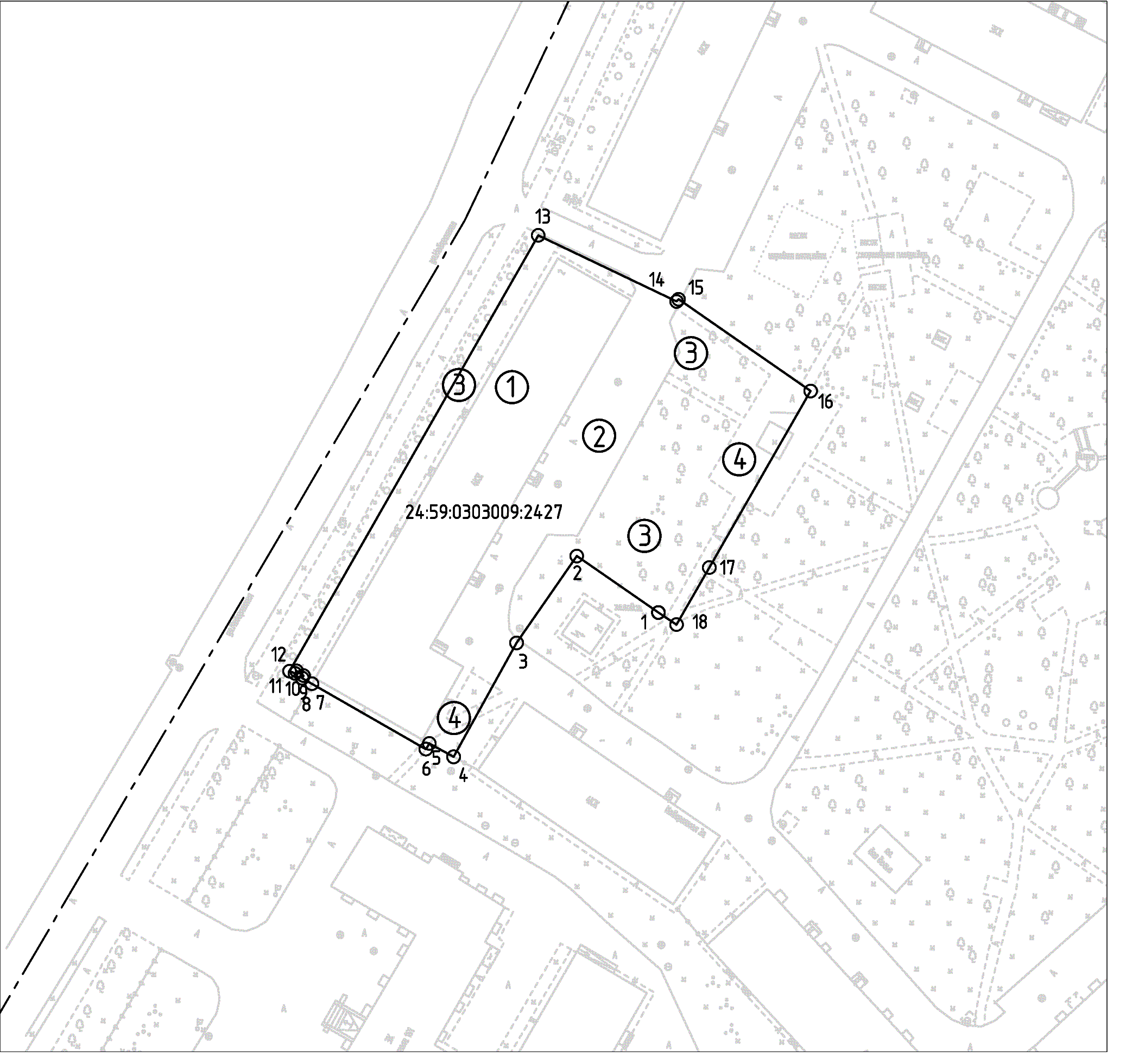 Масштаб 1:1000